新 书 推 荐中文书名：《看不见的宇宙奥秘：探索周围不可见现实的自由落体之旅》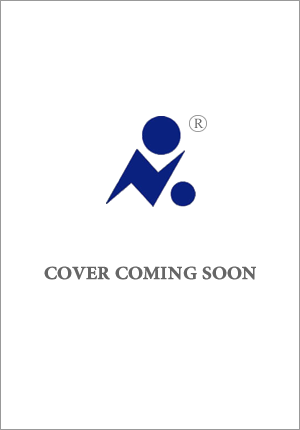 英文书名：Our Invisible Universe: A Freefall Journey into the Wondrous Realities Hidden All Around Us作    者：Corey S. Powell出 版 社：待定代理公司：UTA/ANA/Zoey页    数：待定出版时间：待定代理地区：中国大陆、台湾审读资料：大纲和样章类    型：科普内容简介：人类的好奇心大多面向未知。构成宇宙奥秘的那些看不见的、无法探测到的力量最是容易引发广泛好奇与遐思。过去三百年人类历史中，人类在理解这些力量方面取得了巨大进步：红外线、紫外线、X射线、暗物质、暗能量和中微子都已成为基础科学知识的一部分。这些发现的共同之处在于：人类无法用肉眼识别。因此，科学家们研发出了复杂精密的设备，来拓展感官进行观察。这些巨大的科学突破证明了人类的好奇心和创造力，并予以提醒：宇宙比人类想象的要复杂得多。    然而，有关这些科学发现的故事从未被拼凑在一起进行整体叙述。《看不见的宇宙奥秘》则试图打破这样的局面，全方位地向读者呈现一个超越感官的世界。科里·鲍威尔（Corey S. Powell）利用詹姆斯·韦伯太空望远镜和正在南达科他州深处建造的DUNE中微子探测器等仪器，将向读者展示以前从所未见，及不可能见的东西。本书将带领读者按时间顺序进行一次探索之旅。从德国物理学家威廉·伦琴（Wilhelm Rontgen）第一次用X射线拍摄了妻子的手，到美国女天文学家维拉·鲁宾（Vera Rubin）花了十年时间拼凑出一个谜题来发现暗物质，再到发现星系以意想不到的方式运行，每个关于最初发现的叙述都会辅以相应现代的、前沿的调查叙事。作者简介：科里·鲍威尔（Corey S. Powell）几乎在为美国所有主要的科学出版物撰稿和编辑。从哈佛大学毕业后，他在《科学美国人》（Scientific American）编辑委员会工作了8年，撰写科学新闻报道，并为物理学、天文学、生物学和技术领域的顶尖研究人员编辑文章。科里随后加入了《发现》（Discover）杂志，先是负责推出了该杂志首个网站，后对新闻报道进行编辑校对，2008年至2012年期间担任该杂志的主编。期间，科里写了他的第一本书，《方程式中的上帝:爱因斯坦如何改变宗教》(God in the Equation: How Einstein Transformed Religion)。他与比尔·奈(Bill Nye)长期合作，共同创作了三本书：《不可否认》(Undeniable)、《势不可挡》(Unstoppable)和《一切同时》(Everything All at Once)，都是《纽约时报》畅销书。两人还编写了两季Netflix面向成人的科学节目《比尔·奈拯救世界》（Bill Nye Saves the World）。2022年，科里与人合作创办了新的数字杂志《开放思维》(OpenMind)，致力于帮助公众理解复杂的科学问题和辩论。出版第一年，OpenMind获得了普利策中心(Pulitzer Center)的资助。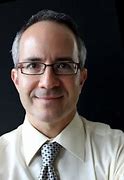 感谢您的阅读！请将反馈信息发至：版权负责人Email ： Righ ts@nurnberg.com.cn安德鲁·纳伯格联合国际有限公司北京代表处北京市海淀区中关村大街甲59号中国人民大学文化大厦1705室,邮编：100872电话：010-82504106, 传真：010-82504200公司网址： http://www.nurnberg.com.cn书目下载： http://www.nurnberg.com.cn/booklist_zh/list.aspx书讯浏览： http://www.nurnberg.com.cn/book/book.aspx视频推荐： http://www.nurnberg.com.cn/video/video.aspx豆瓣小站： http://site.douban.com/110577/新浪微博：安德鲁纳伯格公司的微博_微博(weibo.com)微信订阅号：ANABJ2002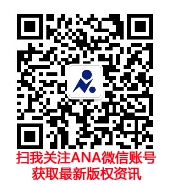 